    Учитель Технологии МБОУ СОШ №2 Красноярского края, г Шарыпово – Гусейнова Елена Леонидовна. На передовой, где в данный момент идут ожесточённые бои, наши тёплые носки будут  кстати нашим военным. Они согреют их в зимний период не только ноги, но и их сердца, зная, что в тылу о них помнят, заботятся не только оборонные предприятия, их родные, но и мои ученицы, которые таким образом смогут помочь нашим защитникам в их не лёгкой работе – победить фашизм и защитить Россию. Свои работы мои ученицы приурочили к Дню защитника Отечества. Изделия отправили 16.02.2023г.Цель. Освоение нового способа вязания тёплых носков. 2. Изготовление тёплых носков и повязок «Свой – чужой» для защитников России, принимающих участие в СВО.Задачи: 1.Изучить различные источники информации и литературу по данной теме;2.Проанализировать полученную информацию; 3. Привлечь учениц 8- классов МБОУ СОШ №2 к вязанию тёплых носков и учениц 6-х классов к пошиву повязок «Свой – чужой» для работы над проектом «Мы всегда вместе! Мы всегда рядом!»;4. Связаться с патриотическим клубом «Смерч» в городе Шарыпово, для передачи им готовых изделий;5. Привлечь родителей, желающих присоединиться к работе над нашим проектом «Мы всегда вместе! Мы всегда рядом!»;6. Подобрать необходимые материалы и инструменты;8. Связать тёплые носки и сшить повязки «Свой чужой»,  передать всё в патриотический клуб «Смерч».     Ход работыИспользуем способ вязания крючком столбиков без накида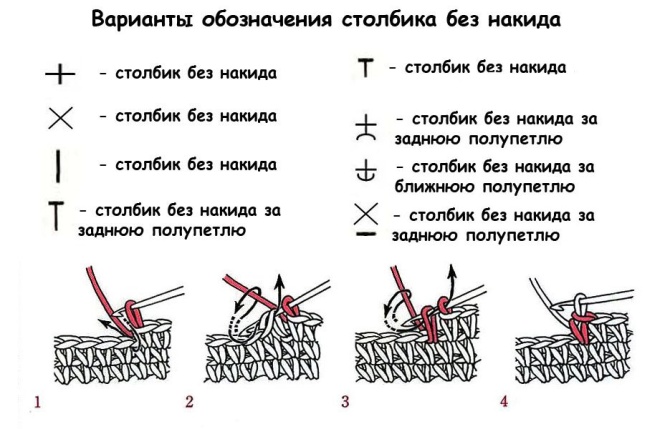 1.    1.   2.   3    3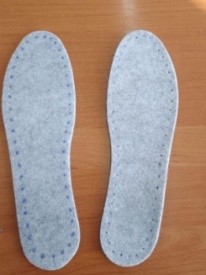 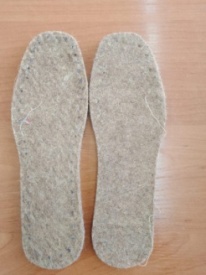 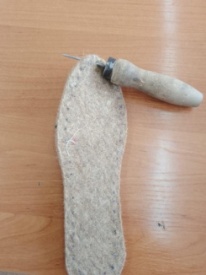 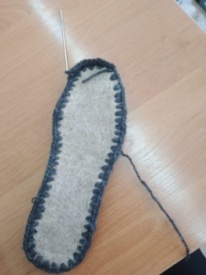 1.Наметить места прокола                       2.  Проколоть         3. Обвязать стельки в каждый прокол                                                                                                      столбиками без накида, высотой 4см.                                                                                                                                                                                                                                                              4       4. Вывязать «язычок».      5   5.Связать пяточную часть 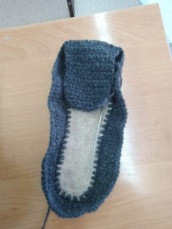 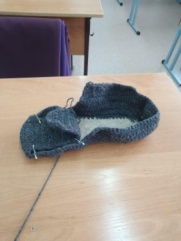 6.  6. Закрепить «язычок» к пяточной части изделия.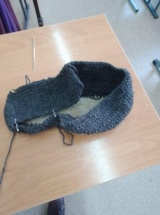 7.  7. Верхнюю часть изделия вяжем по кругу. 8.  8. Изделие готово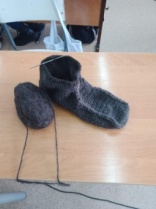 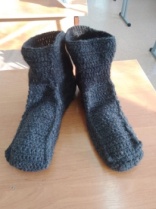 Я со своими ученицами достигли поставленной цели и выполнили все задачи.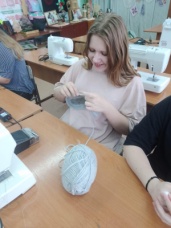 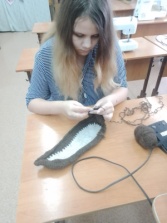 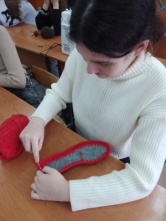 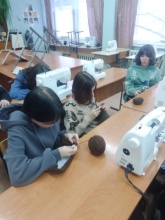 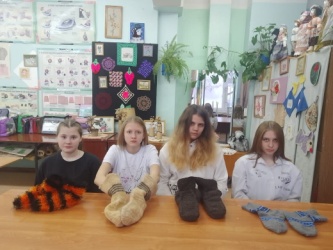 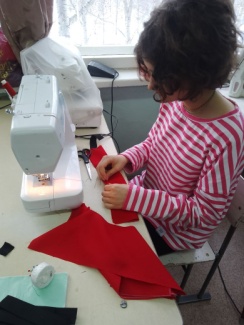 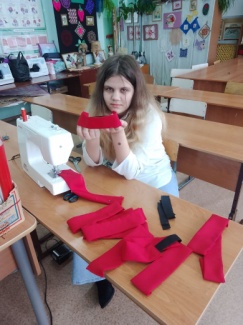 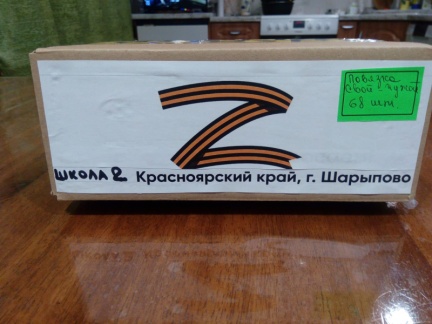            Передача изделий руководителю патриотического клуба «Смерч»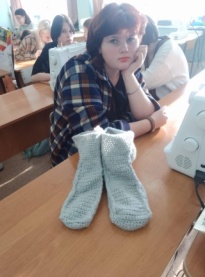 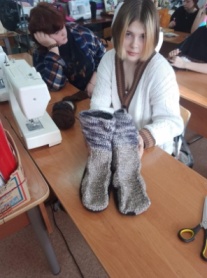 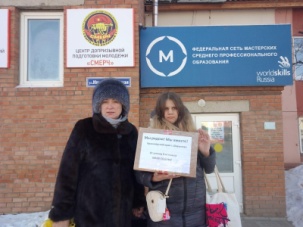 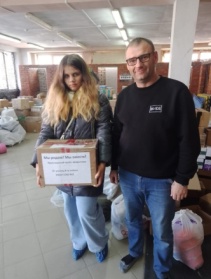 